POLICY                                     FILE CODE:  5118                                                                                                                      Monitored   BOARD OF EDUCATION                                                                 MandatedCALIFON BOROUGH                                                               X      Other Reasons                                                                 NONRESIDENTSThe Board shall operate the schools of this district for the benefit of all children resident in the district and such others as may be admitted, pursuant to statute and policy of the Board.  The Board reserves the right to verify the residency of any pupil and the validity of any affidavit of guardianship.  Documentation required to prove eligibility to attend the schools of this district shall be in accord with Policy 5111 “Admission” and the administrative code.Future ResidentsA child otherwise eligible for attendance whose parent/guardian has signed a contract to buy, build or rent a residence in this district shall be enrolled for a period not to exceed sixty (60) days previous to the anticipated date of residency without tuition charges.  If the child has not become a resident of the district by the end of the period of free attendance, tuition shall be required for the remainder of the time until residency is established.Parents/guardians of children who are future residents shall be required to demonstrate proof of the anticipated residency.  The Board reserves the right to verify such claims, and to remove from school a nonresident pupil whose claim cannot be verified.Former ResidentsRegularly enrolled children whose parents/guardians have moved out of the school district during the final marking period shall be permitted to finish the school year without payment of tuition.  Regularly enrolled children whose parents/guardians move from the district at any other time during the school year may remain enrolled for the remainder of the school year on payment of tuition prorated.Children of Nonresident Staff MembersChildren of nonresident employees of the Board may be enrolled in the schools of this district on payment of tuition and in accordance with policy for other nonresident pupils.Foreign Exchange StudentsThe Board may admit foreign exchange students into district schools in order to promote cultural awareness and understanding among students.The Board may accept exchange students on a J-1 visa who reside within the district as participants in group-sponsored exchange programs approved by the board.  Tuition may be waived for students on aJ-1 visa.The Board may accept privately sponsored exchange students on an F-1 visa for attendance only in secondary schools upon payment of tuition at the established district rate.  Tuition cannot be waived for students on an F-1 visa, and attendance in district schools shall not exceed 12 months. Students attending the schools of this district on an F-1 visa may not participate in any adult-education programs sponsored by the Board under any circumstances.All potential organizations or individuals applying for admission shall forward the request to the Chief School Administrator by July 1 preceding the school year of attendance.  Foreign exchange students shall comply with all immunization requirements for students of this district.  The Chief School Administrator shall be responsible for determining the visa status and eligibility of foreign exchange students applying for admission.Homeless PupilsThe district will determine the educational placement of homeless students in each child’s best interest and respond to appeals concerning them made by parents/guardians or other parties in accordance with New Jersey statutes and administrative code, as well as pertinent federal law.  The district will designate a “homeless student liaison” to help the homeless student enroll in school, make sure that the homeless student is enrolled and attending school, and see that the district meets federal and state requirements for educating homeless students.Other Nonresident PupilsOther nonresident pupils may be admitted to this district on payment of tuition and availability of space.The Chief School Administrator shall develop procedures for the enrollment of nonresident children that allow admission of such children only on the proper application of parent/guardian; verify claims of residency and submission of affidavits of guardianship; deny admission where the educational program maintained for the children of this district is inadequate to meet the needs of the applicant; do not exclude any child, otherwise eligible, on the basis of such child's race, color, creed, national origin, affectional or sexual orientation, atypical hereditary cellular or blood trait of any individual or ancestry; and make continued enrollment of any nonresident pupil contingent upon maintaining good standards of citizenship and discipline.When a child must either relocate to or from this district because his/her parent/guardian is a member of the New Jersey National Guard or a member of the reserve component of the armed forces of the United States and has been ordered into active service, the child shall be eligible to attend the schools of this district without paying tuition.  The district shall not be responsible for transporting the child.The Chief School Administrator or his/her designee shall recommend to the Board for its approval the admission of qualified applicants.The Board shall not be responsible for the transportation to or from school of any nonresident pupils, except as may be required by state or federal law.The Board shall annually determine tuition rates for nonresident pupils.Date:	September 13, 2010Legal References:     Cross References:    Key WordsNonresidents, Tuition Pupil, Affidavit Pupil, Homeless Pupil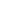 